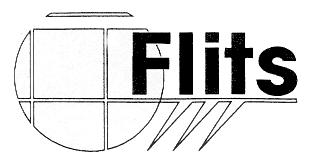 InschrijfformulierDatum:			:	. . . . . . . . . . . . . .Naam				: 	. . . . . . . . . . . . . . . . . . . . . . . . . . . . . . . . . . . . . . . .  (M/V)*Voorletters			:	. . . . . . . . . . . . . .   Roepnaam:   . . . . . . . . . . . . . . . . . . . Adres				:	. . . . . . . . . . . . . . . . . . . . . . . . . . . . . . . . . . . . . . . . . . . . ..Postcode en woonplaats	:	. . . . . . . . . . . . . . . . . . . . . . . . . . . . . . . . . . . . . . . . . . . . ..Geboortedatum		:	. . . . . . . . . . . . . . . . . . . . . . . . . . . . . . . . . . . . . . . . . . . . ..Telefoonnummer		:	. . . . . . . . . . . . . . . . . . . . . . . . . . . . . . . . . . . . . . . . . . . . ..E-mail adres			:	. . . . . . . . . . . . . . . . . . . . . . . . . . . . . . . . . . . . . . . . . . . . ..E-mail adres ouders		:	. . . . . . . . . . . . . . . . . . . . . . . . . . . . . . . . . . . . . . . . . . . . ..Indien jeugdBetaling			:	Automatische incasso per 3 maandenVolleybalteam			:	. . . . . . . . . . . . . . . . . . . . . . . . . . . . . . . . . . . . . . . . . . . .  .Competitiespelen		:	Ja/Nee* 		(*omcirkelen wat van toepassing is) Vorige vereniging en bondsnummer (indien van toepassing)			:	. . . . . . . . . . . . . . . . . . . . . . . . . . . . . . . . . . . . . . . . . . . . ..Ik geef de vereniging toestemming voor de hieronder aangekruiste gegevensverwerkingen : Aankruisen wat van toepassing is : Publiceren van bijvoorbeeld naam, foto’s en/of filmpjes van mij op www.vvflits.nlPubliceren van bijvoorbeeld naam, foto’s en filmpjes van mij op social media.Mij benaderen voor sportieve activiteiten van derden, bijvoorbeeld andere sportverenigingen of maatschappelijke dienstverlening. Voorwaarden lidmaatschap:Het lid is verplicht de contributie eens per kwartaal, bij vooruitbetaling, per automatisch incasso te voldoen. Bij de eerste incasso wordt een inschrijfgeld van € 10,00 geïnd.De verschuldigde contributie wordt jaarlijks vastgesteld door de Algemene Ledenvergadering. Contributiebedragen zijn vermeld op de website (www.vvflits.nl) De overeenkomst wordt aangegaan voor een onbepaalde tijd en eindigt alleen door:Een schriftelijke kennisgeving door het lid aan de secretaris. Deze kennisgeving dient voor 30 juni of 30 december in het bezit te zijn van de secretaris; het lidmaatschap eindigt alsdan per 1 juli of 1 januari.Overlijden van het lid.Ontzetting uit het lidmaatschap, hetgeen het bestuur schriftelijk aan betrokkene, met opgaaf van redenen, mededeelt (wanneer een lid handelt in strijd met de statuten, reglementen of besluiten van de vereniging, of de vereniging op onredelijke wijze benadeelt); beroep tegen ontzetting is mogelijk.Het lid verklaart hierbij, dat hij/zij uitsluitend voor eigen risico de volleybalsport zal beoefenen en reeds nu afstand te doen van alle rechten tot het instellen van een schadeclaim c.q. een actie tegen de vereniging wegens vergoeding van de kosten en schaden als gevolg van enig ongeval of letsel ten gevolge van sportbeoefening opgelopen, of wegens het in het ongerede raken van de in de lokalen achtergelaten sportkleding, kleding of andere persoonlijke bezittingen.MachtigingOndergetekende, ...........................................................................................................verleent hierbij met inachtneming van de op de vorige pagina genoemde voorwaarden machtiging aan:Papendrechtse Volleybalvereniging Flits (incassant ID: NL28ZZZ403222090000)om uit hoofde van het lidmaatschap verschuldigde contributie van zijn/haar hieronder genoemde bankrekening bedragen af te schrijven:Bankrekeningnummer (IBAN):	. . . . . . . . . . . . . . . . . . . . . . . . . . . . . . . . . . . . . . . . . . . .  . Plaats: 				:	. . . . . . . . . . . . . . . . . . . . . . . . . . . . . . . . . . . . . . . . . . . . ..Datum				:	. . . . . . . . . . . . . . . . . . . . . . . . . . . . . . . . . . . . . . . . . . . . ..Handtekening 			: 	. . . . . . . . . . . . . . . . . . . . . . . . . . . . . . . . . . . . . . . . . . . . .					(bij minderjarig handtekening van ouder/verzorger)